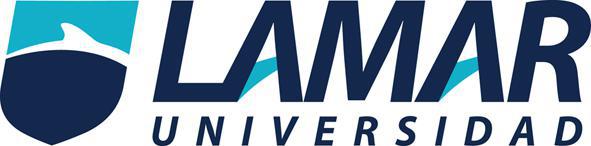 Medicina Basada en EvidenciasParcial 2 Actividad integradora: Medicina Basada en Evidencias Parte 2Alumno: Gil Alejandro Garrido Echeverría.Código: LME 42398° DDefiniciónTipo de estudioMedidas de asociación y formulaSesgosNivel de evidenciaPrueba diagnóstica con resultados cuantitativos y dicotómicosEl objetico  primario del diseño es determinar la validez de una prueba diagnóstica, es decir su capacidad de discriminar entre pacientes enfermos y sanos.Diseños transversales comparativos.Exactitud  a+d/a+b+c+dSensibilidad  a/(a+c)Especificidad  d/(b+d)Valor predictivo positivo a/(a+b)Valor predictivo negativo  d/(c+d)Prevalencia a+c/a+b+c+dSelecciónInformaciónVerificaciónII-1Estudio de cohortesSe define como un grupo de  individuos que tienen una o varias características en común y que son seguidos en su evolución en el fututo en busca del desarrollo de una enfermedad u otro evento de interés.Analítico observacional: prospectivos y retrospectivos.Riesgo relativo. RR = CIE / CI0  CIE = a/(a+b)  CI0 = c/(c+d)Susceptibilidad sobrevivencia migración informaciónII-2Estudio de casos y controlesSe inicia con la identificación de un grupo de “casos” que tiene la enfermedad u otro evento de interés y un grupo de “control” que no la tienen; después se determina retrospectivamente la exposición a uno o varios factores de riesgo que se desea investigar y se compara su magnitud en ambos grupos.Analítico observacional prospectivo.Razón de momios u odd ratio.(a/c) / (b/d)  =  ad/bcselección informaciónmemoriaII-2Características Tipo de estudioMedidas de asociación y formula SesgosNivel de evidenciaEnsayo clínicoUn ensayo clínico es una evaluación experimental de unproducto, sustancia, medicamento, técnica diagnóstica o terapéutica que, en su aplicación a seres humanos, pretende valorar su eficacia y seguridad.ObservacionalesDescriptivos Retrospectivos Estudios preclínicos Dependiendo de tipo de ensayo y la cantidad de mediciones y el número de grupos que se utilizan. Pueden aplicarse análisis variados y multivariados, etc. Por lo que no existe una formula en especificoRecolección de muestra 1bMetaanálisisEl metaanálisis es un conjunto de herramientas estadísticas, que son útiles para sintetizar los datos de una colección de estudiosAnálisis estadístico Comparación.  Dependiendo de losdiseños de estudio se hace una revisión sistemática y se combina múltiples pruebas estadística  Publicación Selección Extracción de datos 1aTamizaje Las pruebas de diagnóstico enmedicina se emplean para identificar a aquellos pacientes con una enfermedad y a aquellos que no la tienenTransversal descriptivo Sensibilidad, especificidad, VPP Y VPN.S = a / (a + c) E = b / (b + d)VPP= a / (a + bVPN= d / (c + d)Verificación 5d